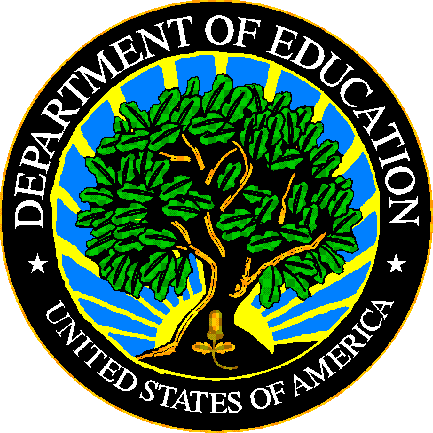 U.S. DEPARTMENT OF EDUCATIONEDFacts Submission SystemThis technical guide was produced under U.S. Department of Education Contract No. 91990019A0008 with Applied Engineering Management Corporation.  Brandon Scott served as the contracting officer’s representative.  No official endorsement by the U.S. Department of Education of any product, commodity, service or enterprise mentioned in this publication is intended or should be inferred.This technical guide is in the public domain.  Authorization to reproduce it in whole or in part is granted.  While permission to reprint this publication is not necessary, the citation should be:  FILE 000 – File Name File Specifications – VXX.X (SY XXXX-XX), U.S. Department of Education, Washington, DC:  EDFacts.  Retrieved [date] from the EDFacts Initiative Home Page.On request, this publication is available in alternate formats, such as Braille, large print, or CD Rom.  For more information, please contact the Department’s Alternate Format Center at (202) 260–0818. DOCUMENT CONTROLDOCUMENT INFORMATIONDOCUMENT HISTORYPREFACEThis document provides technical instructions for building files that are submitted through the EDFacts Submission System (ESS).  The ESS is an electronic system that facilitates the efficient and timely transmission of data from SEAs to the U.S. Department of Education. This document is to be used in coordination with other documentation posted on the  under EDFacts System Documentation, including:EDFacts Workbook – a reference guide to using the EDFactsSubmission System (ESS); particularly useful to new users; contains multiple appendices, including one that explains how to use the file specifications ESS User Guide – provides assistance to new users of the EDFacts Submission System (ESS); it addresses the basic mechanics of system access and data submission EDFacts Business Rules Single Inventory (BRSI) – a single inventory containing business rules applied to EDFacts data throughout the pre- and post-submission lifecycle of that data. The inventory describes each business rule including the error number, type, message, definition, edit logic, and the file specifications where the business rules are appliedPlease contact the Partner Support Center (PSC) with questions about the documents.  You will find contact information for PSC and each State EDFacts Coordinator on the  EDFacts Contact Page.Data submitted through the ESS are authorized by an Annual Mandatory Collection of Elementary and Secondary Education Data Through EDFacts (OMB 1850-0925, expires 8/31/2022).  EDFacts is a U.S. Department of Education (ED) initiative to govern, acquire, validate, and use high-quality, pre-kindergarten through grade 12 (pre-K–12) performance data for education planning, policymaking, and management and budget decision-making to improve outcomes for students. EDFacts centralizes data provided by SEAs, LEAs and schools, and provides users with the ability to easily analyze and report data. This initiative has significantly reduced the reporting burden for state and local data producers, and has streamlined data collection, analysis and reporting functions at the federal, state and local levels.ContentsDOCUMENT CONTROL	iiPREFACE	iii1.0	PURPOSE	12.0	GUIDANCE FOR SUBMITTING THIS FILE	12.1	Revised! Changes from the SY 2019-20 File Specifications	12.2	Core Requirements for Submitting this File	12.3	Required Categories and Totals	22.4	Categories and Permitted Values	32.5	Revised! Data Reporting Guidelines	52.6	Definitions	73.0	FILE NAMING CONVENTION	84.0	FIXED OR DELIMITED FILES	94.1	Header Record Definition	94.2	Data Record Definition	10PURPOSEThis document contains instructions for building files to submit EDFacts Data Group 102: MEP students served 12-month table. The definition for this data group is: The unduplicated number of migratory students who received instructional or support services in a Migrant Education Program (MEP).The data collected using this file specification are collected under the authority of the Elementary and Secondary Education Act of 1965 (ESEA), as amended by the Every Student Succeeds Act (ESSA). The ED data stewarding office/s for this file: OESE/OME.GUIDANCE FOR SUBMITTING THIS FILEThis section contains changes from the previous school year, core requirements for submitting this file, required categories and totals, and general guidance.Revised! Changes from the SY 2019-20 File SpecificationsAs noted in the document history on page ii, Section 2.5 has been renamed to "Data Reporting Guidelines" and the questions and answers have been streamlined to ensure the file specification emphasizes technical guidance and includes references for any critical policy guidance (statutory, regulatory, or program priority). Our goal is to be transparent about the source of reporting guidance and requirements. We encourage grantees and survey respondents to use the references to build contextual understanding about the reporting requirements. There have been no other changes to this file specification.Core Requirements for Submitting this FileThe following table contains the reporting period, the education units included or excluded, the type of count, and zero count reporting. Table 2.2-1: Core Reporting RequirementsRequired Categories and TotalsThe table below lists the combinations of the categories that are expected to be submitted for the state and each LEA or school that should be included in the file.  An “X” in the column indicates that the column must be populated when reporting that particular category. The total indicator must be “N” (No).The abbreviations in the “Table Name” column represent the technical name of the data used in the file.Table 2.3–1: Required Categories and TotalsCategories and Permitted ValuesThis section contains the categories and permitted values used for submitting this file.DG102 - MEP students served 12-month table:Age/Grade (w/o 13) (used for Category Set A - Count of Eligible Students Served)The discrete age or grade level (primary instructional level) of students (children).Age/Grade (w/o 13 and BT2) (used for Category Sets B - Priority for Services and C - Continuation)The discrete age or grade level (primary instructional level) of students (children).Priority for Services (Only)An indication that migratory children who have made a qualifying move within the previous 1-year period and who - (1) are failing, or most at risk of failing, to meet the challenging State academic standards; or (2) have dropped out of school.Continuation (Only)An indication that migratory children are receiving instructional or support services under the continuation of services authority ESEA, as amended, Title I, Part C Section 1304(e)(2)-(3).Revised! Data Reporting GuidelinesThis section contains guidance for submitting this file in the format of questions and answers. The questions in this section are based on the following statute, regulations, and/or cleared guidance: Title I, Part C Education of Migratory Children, ESSA Section 1301 and 1304, CFR 200.83 and Non- Regulatory Guidance (NRG) Chapter V.Which students should be reported in this file?Table 2.5–1: Students Which Should be ReportedWhich students should not be reported in this file?Do not include in any of the category sets:Children who were served through a Title I Schoolwide Program (SWP) where MEP funds were combined with those of other programs. Children who only received referred services (non-MEP funded).Revised! Are all students reported in all category sets?See Table 2.5-1 (subset information is included in Note column).  How are child counts reported by age/grade?Report a child in the age/grade category in which s/he spent the majority of his/her time while residing in the State during the performance period. There are two exceptions to this rule:The first exception to this rule is a child who turns 3 during the performance period would be reported as “Age 3 through 5 (not Kindergarten),” only if the child’s residency in the state was verified after the child turned three.  The second exception to this rule may be a child who turns 22 years of age during the performance period, who would be reported at the appropriate age/grade category for the performance period.Which permitted value should be used to report 5 year olds?
The permitted value “Age 3 through 5 (not Kindergarten)” is for those 5 year old children who are not in kindergarten.  Report 5 year olds in kindergarten using the permitted value for “Kindergarten.”Why are there two categories for age/grade?A count of all students is required for category set A. However, data on priority for services (category set B) and continuation (category set C) are collected only for ages above 2. Therefore, one age/grade includes birth through 2 while the other does not.What does the permitted value “out of school” mean?Out-of-school means youth up through age 21 who are entitled to a free public education in the State but are not currently enrolled in a K through 12 institution. This could include students who have dropped out of school, youth who are working on a High School Equivalency (HSE) Diploma outside of a K through 12 institution, and youth who are “here-to-work” only.  It does not include preschoolers, who are counted by age grouping, nor does it include temporary absences (e.g., summer/intersession, suspension or illness).What does the permitted value “ungraded” mean?Ungraded means the children are served in an educational unit that has no separate grades. For example, some schools have primary grade groupings that are not traditionally graded, or ungraded groupings for children with learning disabilities (IDEA).  In some cases, ungraded students may also include children with disabilities (IDEA), transitional bilingual students, students working on an HSE through a K through 12 institution, or those in a correctional setting.How are migratory students reported by Priority for Services (Only)?Report migratory children who are classified as having “priority for services” because they have made a qualifying move within the previous 1-year period and 1) are failing or most at risk of failing to meet challenging State academic standards, or 2) have dropped out of school.Do other file specifications collect related data?Yes.  There are several file specifications that collect data on students eligible for funding and for students served under the migratory student program.  The EDFacts Workbook contains a list of the data groups that support oversight and reporting of the Migrant Education Program (MEP).DefinitionsSee the EDFacts Workbook for the standard definitions.  This file specification has no additional definitions.FILE NAMING CONVENTIONThe following file naming convention is to help identify files to provide technical assistance. A maximum of 25 characters (including the file extension) is allowed for the file name. The following is the naming convention for file submissions:sslevfilenamevvvvvvv.extTable 3.0-1: File Naming ConventionFIXED OR DELIMITED FILES This section describes the fixed file and delimited file specifications.  The fixed file and delimited files contain a header record followed by data records.  The file type is specified in the header record.The “Pop” column in the header and data records is coded as follows: M - Mandatory, this field must always be populated A - This field is populated in accordance with table 2.3-1 “Required Categories and Totals”O - Optional, data in this field are optionalHeader Record DefinitionThe header record is required and is the first record in every file submitted to the ESS.  The purpose of the header record is to provide information as to the file type, number of data records in the file, file name, file identifier, and file reporting period. Table 4.1–1:  Header RecordBelow is an example of a header record.Table 4.1–2:  Header Record ExampleData Record DefinitionData records are required and immediately follow the header record in every file submitted to the ESS.  Data records provide counts for the specified category sets, subtotals and education unit totals. Table 4.2–1:  Data RecordsBelow is an example of a data record, this is the set of data that should be submitted for each education unit.  See table 2.3-1.Table 4.2–2:  Data Record Examples 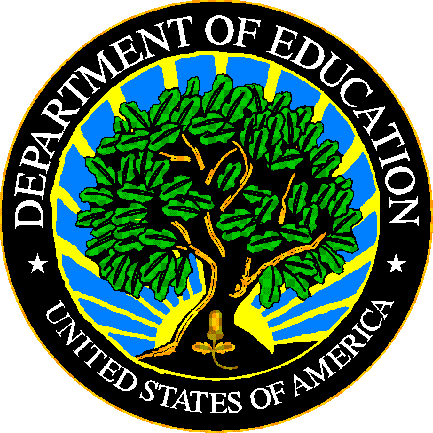 The Department of Education's mission is to promote student achievement and preparation for global competitiveness by fostering educational excellence and ensuring equal access.www.ed.govFS054 - MEP Students Served - 12 Months File SpecificationsSY 2020-21Title:FS054 - MEP Students Served - 12 Months File SpecificationsSecurity Level:Unclassified – For Official Use OnlyVersion NumberDateSummary of Change 1.0 – 16.0Versions 1.0 through 16.0 are used to build files for school years prior to SY 2020-21.17.0 December 2020Updated for SY 2020-21:Section 2.5Renamed heading "Guidance" to "Data Reporting Guidelines"Streamlined questions and answers to align with the intent of Executive Order on Promoting the Rule of Law Through Improved Agency Guidance Documents (EO 13891)17.1January 2021Section 2.1: Removed references and links related to Executive Order 13891SEALEASchoolReporting PeriodPerformance Period (MEP) - The 12-month period beginning September 1 and ending August 31 as described for the Migrant Education Program (MEP)Education units includedInclude SEA if the state has MEP programs operated under Title I, Part C.Education units not includedType of countOnce for the SEAZero countsRequiredZero exceptions orNot applicableMissingUse “-1” to report missing counts.Use “MISSING” when a category is not available.Related metadata surveyAggregationTable NameAge/Grade (w/o 13)Age/Grade (w/o 13 and BT2)Priority for Services (Only)Continuation (Only)Total IndicatorCommentsCategory Set AMIGRNTSERVXNStudent Count by Age/Grade (w/o 13)Category Set BMIGRNTSERVXXNStudent Count by Age/Grade (w/o 13 and BT2) by Priority for Services (Only)Category Set CMIGRNTSERVXXNStudent Count by Age/Grade (w/o 13 and BT2) by Continuation (Only)Permitted Value AbbreviationPermitted Value DescriptionCommentsUNDER3Age Birth through 23TO5NOTKAge 3 through 5 (not Kindergarten)KGKindergarten01Grade 102Grade 203Grade 304Grade 405Grade 506Grade 607Grade 708Grade 809Grade 910Grade 1011Grade 1112Grade 12OOSOut of SchoolUGUngradedStudents assigned to a class or program that does not have standard grade designations.MISSINGMissingUse when data are not available by this category.Permitted Value AbbreviationPermitted Value DescriptionComments3TO5NOTKAge 3 through 5 (not Kindergarten)KGKindergarten01Grade 102Grade 203Grade 304Grade 405Grade 506Grade 607Grade 708Grade 809Grade 910Grade 1011Grade 1112Grade 12OOSOut of SchoolUGUngradedStudents assigned to a class or program that does not have standard grade designations.MISSINGMissingUse when data are not available by this category.Permitted Value AbbreviationPermitted Value DescriptionCommentsPSStudents classified as having “Priority for Services”MISSINGMissingUse when data are not available by this category.Permitted Value AbbreviationPermitted Value DescriptionCommentsCONTINUEDContinuedMISSINGMissingUse when data are not available by this category.Cat SetIncludeDo not includeNoteCategory Set AEligible MEP children who received instructional or support services funded in whole or in part with MEP funds during the performance period.  This Category Set is the only one that uses “Age/Grade (w/o 13)”Category Set BEligible MEP children who received instructional or support services funded in whole or in part with MEP funds during the performance period.  ANDWere priority for servicesEligible MEP children who were not priority for servicesThese students are a subset of the students reported in Cat Set ACategory Set CPreviously eligible migratory children who continued to receive a MEP–funded service under the Continuation of Services authority in Section 1304(e)(2) and (3).Children who only continued to receive a MEP-funded service until the end of the term under Section 1304(e)(1).It is possible that a student reported in this category set is also reported in Category Set A (and possibly B). However, some students reported in Cat Set C will not be reported in category set A (or B).WhereMeansLimit in charactersssUSPS State Abbreviation2levAbbreviation for level:SEA for a State Education Agency level3filenameMIGSTUSVD9vvvvvvvAlphanumeric string designated by the SEA to uniquely identify the individual submission (e.g., ver0001, v010803)7.extExtension identifying the file format:.txt – fixed .csv – comma delimited.tab – tab delimited4Data Element NameStart PositionLengthTypePopDefinition / CommentsPermitted ValuesAbbreviationsFile Type150StringMIdentifies the type of file being submitted.  SEA MIGRANT STUDENTS SERVEDTotal Records in File5110NumberMThe total number of Data Records contained in the file.  The header record is NOT included in this count.File Name6125StringMThe file name including extension, the same as the external file name.   See section 3.0File Identifier8632StringMAny combination of standard characters to further identify the file as specified by the SEA (e.g., a date, person’s name, and version number).File Reporting Period1189StringMThe performance period for which data are being reported. The required format is "CCYY–CCYY" or "CCYY CCYY", where either a hyphen or a space separates the beginning and ending years. 2020-2021OR2020 2021Filler127228StringMLeave filler fields blank.Carriage Return / Line Feed (CRLF)3551MFormatFile Type,Total Records in File,File Name,File Identifier,File Reporting Period,Filler,Carriage Return / Line Feed (CRLF)ExampleSEA MIGRANT STUDENTS SERVED,15,euseaMIGSTUSVDv000001.csv,characters to identify file,2020-2021,¶Data Element NameStart PositionLengthTypePopDefinition / CommentsPermitted ValuesAbbreviationsFile Record Number110NumberMA sequential number assigned by the State that is unique to each row entry within the file.DG559
State Code112StringMThe two-digit American National Standards Institute (ANSI) code for the state, District of Columbia, and the outlying areas and freely associated areas of the United States.For a list of valid State Codes, refer to the EDFacts Workbook.DG570
State Agency Number132StringMA number used to uniquely identify state agencies.  This DG cannot be updated through this file.  01 – State Education AgencyFiller1514StringMLeave filler field blank.Filler2920StringMLeave filler field blank.Table Name4920StringMSee table 2.3-1 Required Categories and TotalsMIGRNTSERVAge/Grade (w/o 13)6915StringAThe discrete age or grade level (primary instructional level) of students (children).UNDER3 – Age Birth through 23TO5NOTK – Age 3 through 5 (not Kindergarten)KG – Kindergarten01 – Grade 102 – Grade 203 – Grade 304 – Grade 405 – Grade 506 – Grade 607 – Grade 708 – Grade 809 – Grade 910 – Grade 1011 – Grade 1112 – Grade 12OOS – Out of SchoolUG – UngradedMISSING Age/Grade (w/o 13 and BT2)8415StringAThe discrete age or grade level (primary instructional level) of students (children).3TO5NOTK – Age 3 through 5 (not Kindergarten)KG – Kindergarten01 – Grade 102 – Grade 203 – Grade 304 – Grade 405 – Grade 506 – Grade 607 – Grade 708 – Grade 809 – Grade 910 – Grade 1011 – Grade 1112 – Grade 12OOS – Out of SchoolUG – UngradedMISSING Priority for Services (Only)9915StringAAn indication that migratory children who have made a qualifying move within the previous 1-year period and who - (1) are failing, or most at risk of failing, to meet the challenging State academic standards; or (2) have dropped out of school.PS – Students classified as having “Priority for Services”MISSING Continuation (Only)11415StringAAn indication that migratory children are receiving instructional or support services under the continuation of services authority ESEA, as amended, Title I, Part C Section 1304(e)(2)-(3).CONTINUED – ContinuedMISSING Filler12915StringMLeave filler field blank.Total Indicator1441StringMAn indicator that defines the count level – see table 2.3-1 Required Categories and TotalsN – Specifies category setExplanation145200StringOText field for state use.Student Count34510NumberMCarriage Return / Line Feed (CRLF)3551MAggregation ExampleFormatFile Record Number,State Code,State Agency Number,Filler,Filler,Table Name, Age/Grade (w/o 13),Age/Grade (w/o 13 and BT2),Priority for Services (Only),Continuation (Only),Filler,Total Indicator,Explanation,Student Count,Carriage Return / Line Feed (CRLF)Category Set A  1,80,01, ,,MIGRNTSERV,01,,,,,N,,100¶Category Set B  1,80,01, ,,MIGRNTSERV,,10,PS,,,N,,101¶Category Set C  1,80,01, ,,MIGRNTSERV,,09,,CONTINUED,,N,,102¶